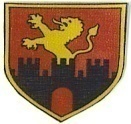 Formulari Nr 3                                  REPUBLIKA E SHQIPERISE                 BASHKIA  TEPELENENr___ 19____Prot                                                                             Tepelene   me  04.03.2016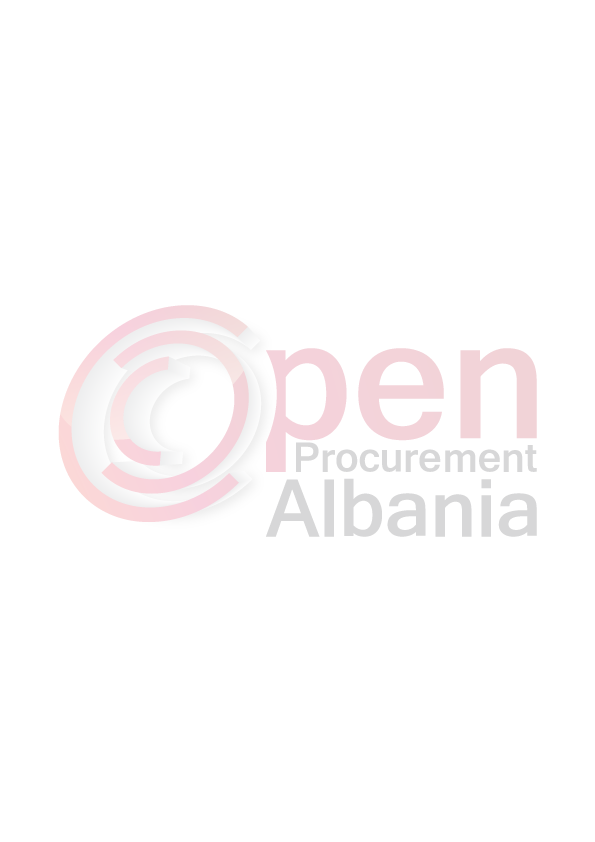                                                        FTESË PËR OFERTEEmri dhe adresa e autoritetit kontraktorEmri:  Bashkia    TEPELENEAdresa: Sheshi  “Lord  BAJRON”  Tel/     __0693873096E-mail___spirokora@gmail.comFaqja e internetit _______________________Autoriteti Kontraktor  do të zhvillojë procedurën ne prokurimit me vlerë të vogël me fondLimit   522.037      lek pa tvshFv transforamtore per ujsjellsat Matohasanaj e Martalloz NJ.Administrative LOPES.Data e zhvillimit do të jetë  05.03.2016     ora  19;00  ne adresen www.app.gov.Jeni të lutur të paraqisni ofertën tuaj për këtë objekt prokurimi me këto specifikimi teknike per mallrat/sherbimet e meposhtmeOE  duhet te kete licence per kryerjen e ketyre punimeve ,Punimet duhet te jene konforme kushteve teknike ne zbatim.Operatori ekonomik I renditur I pari perpara se te shpallet fitues duhet te dorezoje prane autoritetit kontraktor (ne rastet kur kerkohet ) dokumentat si me poshte ;, vertetim per shlyerje te detyrimeve  fiskale 2015, Vertetim per shlyerje te detyrimeve  te sigurimeve shoqerore, te kete nje nr punonjesish te siguruar mbi 5 vet, te kete te punesuar elektricist, transformatoret duhet te jene te certifukuar dhe me garanci.Operatori i shpallur fitues duhet te kontaktoj me autoritetin kontraktor brenda 1 dite nga shpallja e fituesit ,per paraqitjen e dokumentacionit te kerkuar ne kete ftese dhe lidhjen e kontrates .   Afati i lëvrimit të mallit/realizimit të shërbimit/punës do jetë  3 dite    duke filluar nga dita e  shpalljes fituesit.Në ofertën e tij, ofertuesit duhet të paraqesë të dhënat e plota të personit te kontaktit.TITULLARI I AUTORITETIT KONTRAKTOR                                                                            Termet    PEÇI